 ЗАЯВА
                                     про відкриття поточного рахунку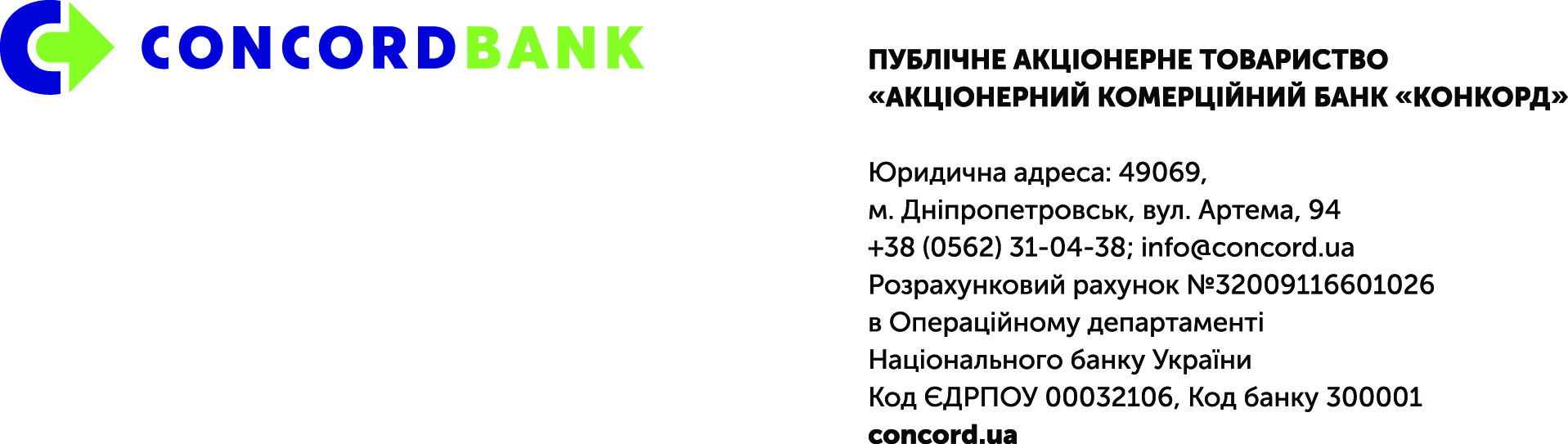 _________________________________ 1 Фізичні особи, які через свої релігійні переконання відмовляються від прийняття реєстраційного номера облікової картки платника податків та офіційно повідомили про це відповідний контролюючий орган і мають відмітку в паспорті/запис в електронному безконтактному носії або в паспорті проставлено слово “відмова”, зазначають серію (за наявності) та номер паспорта. 2 Заповнюється фізичною особою-підприємцем згідно з вимогами Національного класифікатора України “Класифікація видів економічної діяльності ДК 009:2010”, затвердженого наказом Державного комітету з питань технічного регулювання та споживчої політики від 11 жовтня 2010 року № 457 (зі змінами). 3 Підлягає обов’язковому заповненню у випадках, визначених Інструкцією про порядок відкриття, використання і закриття рахунків у національній та іноземних валютах. 4 Заповнюється керівником юридичної особи. 5 Використання печатки суб’єктом господарювання не є обов’язковим. Зазначається за наявності печатки у фізичної особи, яка провадить незалежну професійну діяльність.Найменування банку АТ «АКБ «КОНКОРД» Найменування банку АТ «АКБ «КОНКОРД» Найменування/прізвище, ім’я та по батькові (за наявності) клієнта банку, що відкриває рахунок ____________________________________________ ____________________________________________________________________________________________________________________________________Код за Єдиним державним реєстром підприємств та організацій України або реєстраційний (обліковий) номер платника податківабо реєстраційний номер облікової картки платника податків1_____________________________Код економічної діяльності2 ____________________________________________________ Назва виду економічної діяльності3_____________________________________________ Просимо/прошу відкрити ________________________________ рахунок у _____________                                                                      (вид поточного рахунку)                                              (вид валюти) для здійснення господарської/підприємницької/незалежної професійної діяльності. Із змістом Інструкції про порядок відкриття, використання і закриття рахунків у національній та іноземних валютах ознайомлені/ознайомлений. Вимоги цієї Інструкції для нас/мене обов’язкові. Додаткова інформація3 ________________________________________________________ ____________________________________________________________________________. Керівник (посада)4                                                                 _______________(підпис, прізвище, ініціали) “___” ____________ 20__ р. М. П.5 ____________________________________________________________________________Відмітки банкуКод економічної діяльності2 ____________________________________________________ Назва виду економічної діяльності3_____________________________________________ Просимо/прошу відкрити ________________________________ рахунок у _____________                                                                      (вид поточного рахунку)                                              (вид валюти) для здійснення господарської/підприємницької/незалежної професійної діяльності. Із змістом Інструкції про порядок відкриття, використання і закриття рахунків у національній та іноземних валютах ознайомлені/ознайомлений. Вимоги цієї Інструкції для нас/мене обов’язкові. Додаткова інформація3 ________________________________________________________ ____________________________________________________________________________. Керівник (посада)4                                                                 _______________(підпис, прізвище, ініціали) “___” ____________ 20__ р. М. П.5 ____________________________________________________________________________Відмітки банкуВідкрити ___________________________                         (вид поточного рахунку) рахунок дозволяю. Керівник                                            (підпис)                    (уповноважена керівником особа) Документи на оформлення відкриття рахунку перевірив _____________________ (посада і підпис уповноваженої особи, на яку покладено обов’язок відкривати рахунки клієнтів) Дата відкриття рахунку “___” ____________ 20__ р. Дата відкриття рахунку “___” ____________ 20__ р. Головний бухгалтер ______________________(підпис)(інша відповідальна особа, яка контролює правильність присвоєння номера рахунку) 